По реализации национального проекта25.09.2020г.Национальный проект "Жилье и городская среда"№Благоустройство общественной территорииМуниципальный контракт, подрядная организацияРаботыСквер на пересечении ул. Русанова - пр. Ленинградский (территориальный округ Варавино-Фактория)Сквер на пересечении ул. Русанова - пр. Ленинградский (территориальный округ Варавино-Фактория)Сквер на пересечении ул. Русанова - пр. Ленинградский (территориальный округ Варавино-Фактория)Сквер на пересечении ул. Русанова - пр. Ленинградский (территориальный округ Варавино-Фактория)1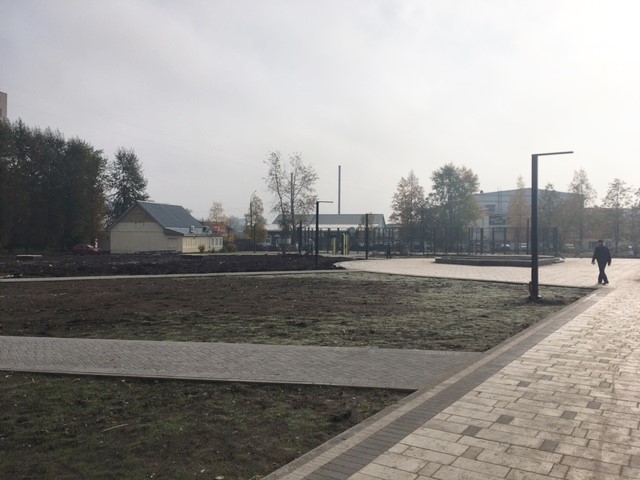 Муниципальный контракт № 20000007 от 25.02.2020 с ООО "Желдорсервис". Цена контракта 38 323 401,50 руб.Выполнены: разбивка участка; демонтажные работы - разборка детского оборудования; демонтаж бортового камня; разборка дорожек; укладка геотекстиля и георешетки; кабельные трассы проложены; закладные под световые опоры заложены; устройство конструкций цветника и сцены (ж/б); установлены световые опоры; установка бортового камня; отсыпка песком и щебнем; укладка брусчатки на дорожках. Выполняется: ведется устройство основания под дорожки; устройство арт-объектов; монтаж                      МАФов.Общая готовность 75 %. Общественная территория, расположенная вблизи дома № 28 по ул. Партизанской (Северный территориальный округ)Общественная территория, расположенная вблизи дома № 28 по ул. Партизанской (Северный территориальный округ)Общественная территория, расположенная вблизи дома № 28 по ул. Партизанской (Северный территориальный округ)Общественная территория, расположенная вблизи дома № 28 по ул. Партизанской (Северный территориальный округ)2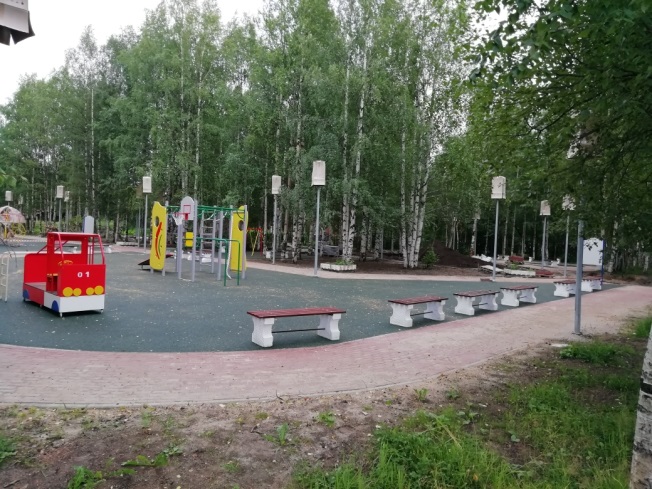 Муниципальный контракт № 20000001 от 13.02.2020 с ЗАО "Северная Роза". Цена контракта 15 252 829,99 руб.Работы завершены и приняты.Сквер по ул. Воронина, 32 (территориальный округ Варавино-Фактория)Сквер по ул. Воронина, 32 (территориальный округ Варавино-Фактория)Сквер по ул. Воронина, 32 (территориальный округ Варавино-Фактория)Сквер по ул. Воронина, 32 (территориальный округ Варавино-Фактория)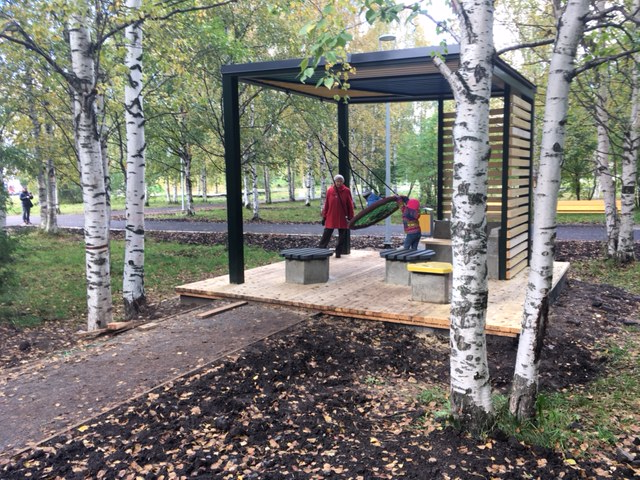 Муниципальный контракт № 20000005 от 28.02.2020 с ООО "Альта-строй". Цена контракта 6 660 145,13 руб. Выполнено: работы в соответствии с ПСД.  Выполняется: приемо-сдаточные мероприятия. Общая готовность 95%. Общественная территория в границах домов № 104, 106, 108 по ул. Воскресенской; № 32 по ул. Шабалина (Ломоносовский территориальный округ)Общественная территория в границах домов № 104, 106, 108 по ул. Воскресенской; № 32 по ул. Шабалина (Ломоносовский территориальный округ)Общественная территория в границах домов № 104, 106, 108 по ул. Воскресенской; № 32 по ул. Шабалина (Ломоносовский территориальный округ)Общественная территория в границах домов № 104, 106, 108 по ул. Воскресенской; № 32 по ул. Шабалина (Ломоносовский территориальный округ)4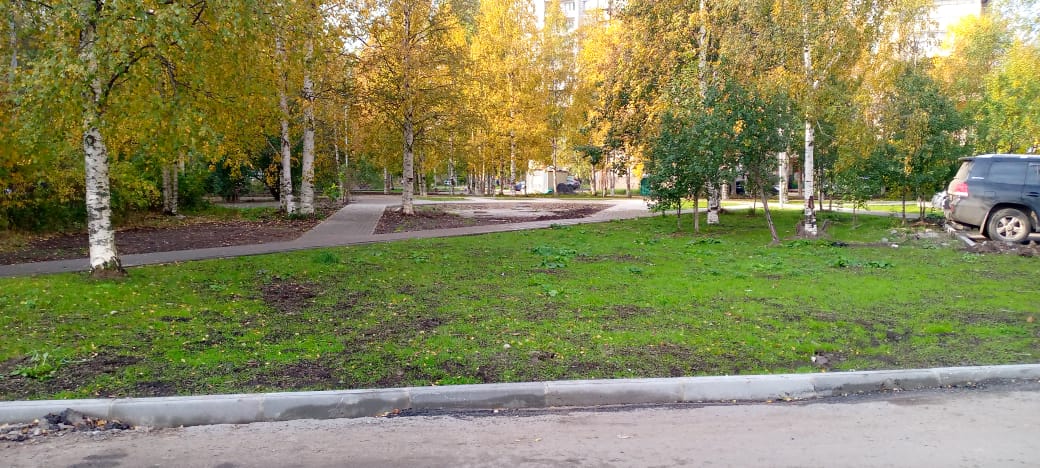 Муниципальный контракт от 28.02.2020                             № 20000004 с                  ООО "Хоттабыч". Цена контракта 10 138 968,94 руб.Выполнено: съемка/разбивка участка; изменены размеры парковочных площадок; получено согласование от ТГК-2 и Архоблгаза; кабельные трассы в траншеях; демонтаж дорожных плит; установлены опоры освещения; покрытие дорожек. Выполняется: асфальтирование; озеленение; поставка МАФов. Общая готовность 80%. Сквер имени 12-ой бригады Морской пехоты, в районе КЦ "Маймакса" (Маймксанский территориальный округ)Сквер имени 12-ой бригады Морской пехоты, в районе КЦ "Маймакса" (Маймксанский территориальный округ)Сквер имени 12-ой бригады Морской пехоты, в районе КЦ "Маймакса" (Маймксанский территориальный округ)Сквер имени 12-ой бригады Морской пехоты, в районе КЦ "Маймакса" (Маймксанский территориальный округ)5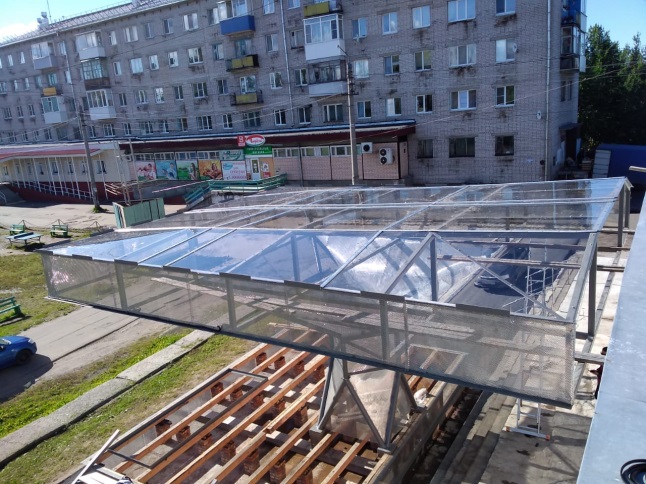 Муниципальный контракт от 12.02.2020                              № 20000002 с ИП Низамутдинов Р.Р. Цена контракта 1 875 999,60 руб.Работы завершены и приняты.Общественная территория по ул. Дачной, 38, 40 – ул. Воронина, 53, 55 (территориальный округ Майская горка)Общественная территория по ул. Дачной, 38, 40 – ул. Воронина, 53, 55 (территориальный округ Майская горка)Общественная территория по ул. Дачной, 38, 40 – ул. Воронина, 53, 55 (территориальный округ Майская горка)Общественная территория по ул. Дачной, 38, 40 – ул. Воронина, 53, 55 (территориальный округ Майская горка)6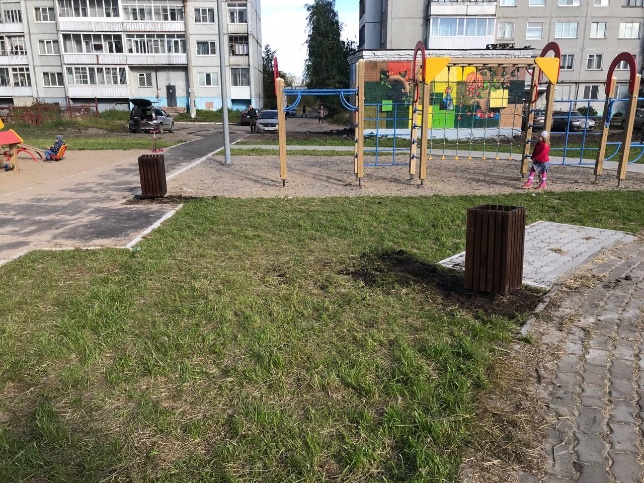 Муниципальный контракт от 11.03.2020                           № 20000003 с ООО "Хоттабыч". Цена контракта 2 900 317,16 руб.Выполнено: работы в соответствии с ПСД.  Выполняется: приемо-сдаточные мероприятия. Общая готовность 95%. Общественная территория "Набережная Северной Двины (от "Праги" до Железнодорожного моста)"Общественная территория "Набережная Северной Двины (от "Праги" до Железнодорожного моста)"Общественная территория "Набережная Северной Двины (от "Праги" до Железнодорожного моста)"7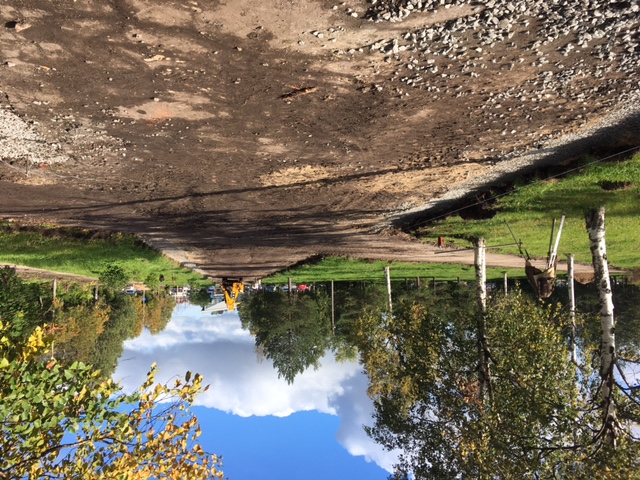 Муниципальный контракт от 20.08.2020                              № 20000260 с ООО                   СК "Дельта - Строй". Цена контракта                          39 938 434,35 руб. Срок окончания работ 30.10.2020Выполнено: демонтаж б/камня. Выполняется: закупка материалов; подготовка основания под б/камень; монтаж бортового камня; окраска парапета; фрезерование существующего а/б покрытия. Общая готовность 20%."Благоустройство территории "Молодежного сквера""Благоустройство территории "Молодежного сквера""Благоустройство территории "Молодежного сквера""Благоустройство территории "Молодежного сквера"8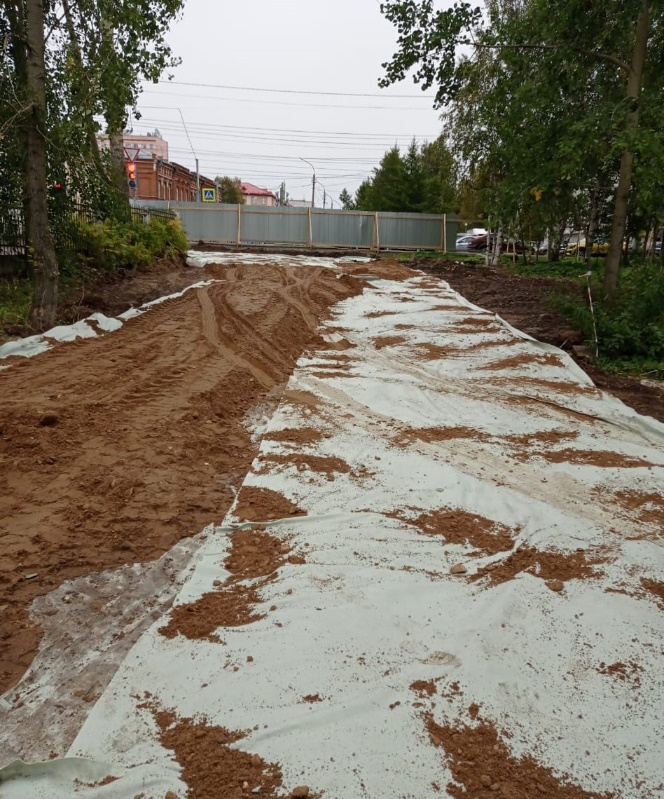 Муниципальный контракт от 19.08.2020                             № 20000280 с ЗАО "Северная роза". Цена контракта              44 765 712,03 руб.Срок окончания работ 19.10.2020Выполнено: подготовительные работы; геодезические работы; кронирование и свод деревьев; устройство ограждения.Выполняется: закупка материалов; изготовление арт – объектов; планировка территории.  Общая готовность 25%.